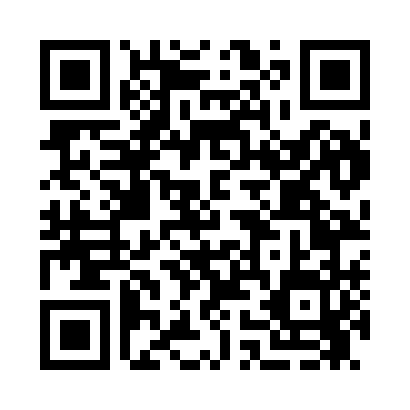 Prayer times for Arapahoe, Colorado, USAMon 1 Jul 2024 - Wed 31 Jul 2024High Latitude Method: Angle Based RulePrayer Calculation Method: Islamic Society of North AmericaAsar Calculation Method: ShafiPrayer times provided by https://www.salahtimes.comDateDayFajrSunriseDhuhrAsrMaghribIsha1Mon3:545:2812:534:498:189:522Tue3:545:2812:534:498:189:513Wed3:555:2912:534:498:179:514Thu3:565:2912:534:498:179:505Fri3:575:3012:534:498:179:506Sat3:575:3012:544:498:179:507Sun3:585:3112:544:498:169:498Mon3:595:3212:544:498:169:489Tue4:005:3212:544:508:169:4810Wed4:015:3312:544:508:159:4711Thu4:025:3412:544:508:159:4712Fri4:035:3412:544:508:149:4613Sat4:045:3512:554:508:149:4514Sun4:055:3612:554:508:139:4415Mon4:065:3612:554:508:139:4316Tue4:075:3712:554:508:129:4217Wed4:085:3812:554:508:129:4218Thu4:095:3912:554:498:119:4119Fri4:105:3912:554:498:109:4020Sat4:115:4012:554:498:109:3921Sun4:125:4112:554:498:099:3822Mon4:135:4212:554:498:089:3623Tue4:155:4312:554:498:079:3524Wed4:165:4412:554:498:079:3425Thu4:175:4412:554:488:069:3326Fri4:185:4512:554:488:059:3227Sat4:195:4612:554:488:049:3128Sun4:205:4712:554:488:039:2929Mon4:225:4812:554:488:029:2830Tue4:235:4912:554:478:019:2731Wed4:245:5012:554:478:009:25